AKTIVITETSPLAN FOR 3. OG 4. KLASSE 2018/2019INFO: SFO vil gjøre foresatte oppmerksomme på at det kan bli endringer på dagsplaner hvis det er personalfravær, kurs, møter ol. Dette innebærer at foresatet kan oppleve at de må hente barna ett annet sted enn det som står oppført – vi ber derfor om forståelse for det MANDAG 1220 - 1630TIRSDAG 1315 - 1630ONSDAG 1315 - 1630TORSDAG 1410 - 1630FREDAG 1315 - 1630SPISETID: 1220 – 1240 I klasserom nede i StubbenTar med sekkene på turAKTIVITETER:a)1240 – 1550Naturklubbb)1550 – 1630Basen – spill og avslutning på dagenSPISETID: 1315 – 1335I klasserom nede i StubbenUTETID: 1340 – 1410Felles utetid med resten av SFOTar med sekkene i AktivitetshusetAKTIVITETER:a)1415 – 1550Aktivitetshusetb)1600 – 1630Basen – spill og avslutning på dagenSPISETID: 1315 – 1335I klasserom nede i StubbenUTETID: 1340 – 1410Felles utetid med resten av SFOAKTIVITETER:a)1410 – 1530Basen – spill, formingsaktiviteter, frilekb)1530-1630Basen – spill og avslutning på dagen.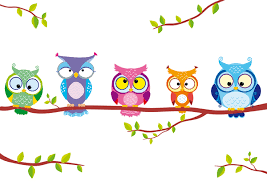 SPISETID: 1410 – 1430I klasserom nede i StubbenTar sekkene med i gymsalINGEN UTETID.AKTIVITETER:a)1435 - 1600Gymsalb)1600 – 1630 Basen – spill og avslutning på dagenSPISETID: 1315 – 1335 I klasserom nede i StubbenUTETID: 1340 – 1410.Felles utetid med resten av SFOTar sekkene med på datarommet på skolen.AKTIVITETER:a)1410 – 1530Data på datarommet på skolenb)1530 – 1630Basen – spill og avslutning på dagenGOD HELG 